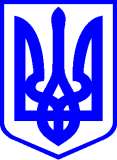 КИЇВСЬКА МІСЬКА РАДАІІ СЕСІЯ   IХ СКЛИКАННЯРІШЕННЯ____________№_______________                                                                   									ПроєктПро внесення змін до рішення Київської міської ради від 08.10.2015 року № 103/2006 «Про затвердження Положення про порядок подання та розгляду електронних петицій»Відповідно до Конституції України, Закону України «Про звернення громадян», з метою удосконалення процедури розгляду та реалізації електронних петицій, Київська міська радаВИРІШИЛА:1. Внести зміни до додатка до рішення Київської міської ради від 08.10.2015 року №103/2006 «Про затвердження Положення про порядок подання та розгляду електронних петицій», виклавши його в новій редакції, що додається.2. Виконавчому органу Київської міської ради (Київської міської державної адміністрації) привести свої нормативно-правові акти у відповідність до цього рішення. 3. Оприлюднити це рішення у встановленому законодавством порядку.4. Контроль за виконанням цього рішення покласти на постійну комісію Київської міської ради з питань місцевого самоврядування, регіональних та міжнародних зв'язків.Київський міський голова                                          Віталій КЛИЧКОПОДАННЯ:Заступник міського голови – секретар Київської міської радиВолодимир БОНДАРЕНКОПОГОДЖЕНО:Постійна комісія Київської міської ради з питань місцевого самоврядування, регіональних та міжнародних зв'язківГоловаРоман ЯРОШЕНКОСекретарІгор ХАЦЕВИЧПостійна комісія Київської міської ради з питань цифрової трансформації та адміністративних послугГоловаМаксим НЕФЬОДОВСекретарМихайло НАКОНЕЧНИЙВ.о. начальника управління правового забезпечення діяльності Київської міської радиВалентина ПОЛОЖИШНИК